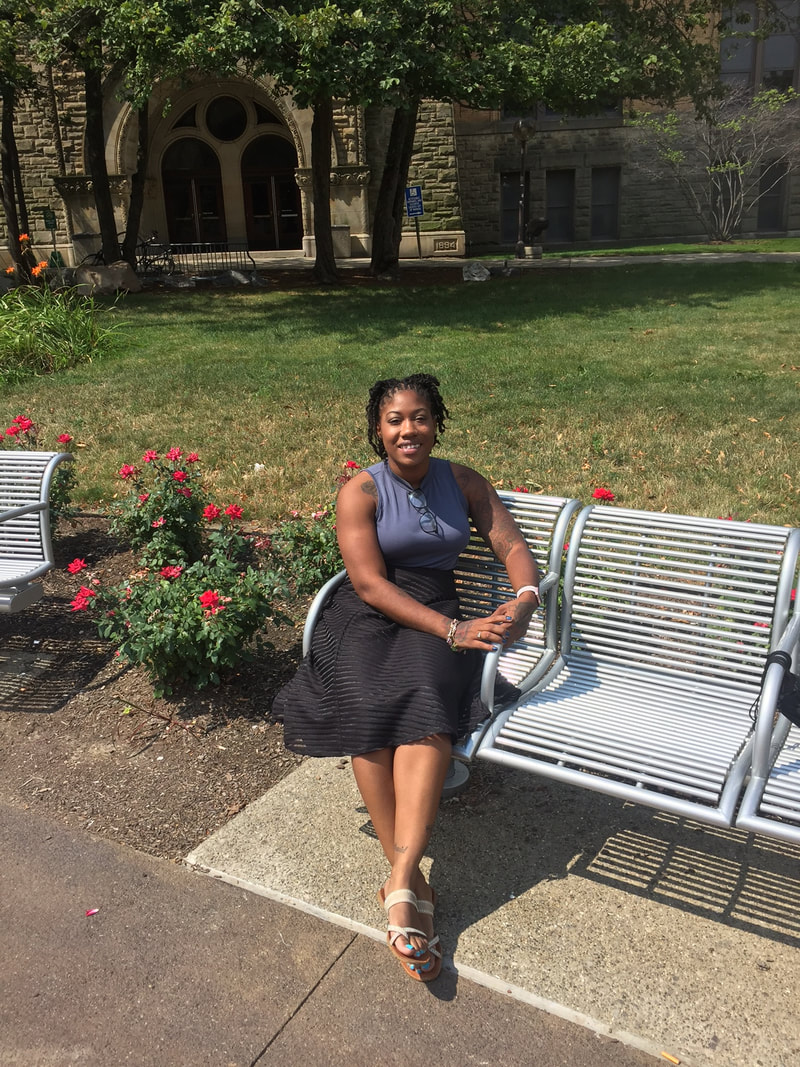 Wayne State University, Detroit MIMaster of Education- Learning, Design, Technology May 2019 *Current GPA: 3.86Coursework: Course Design, Layout & Design, Digital Writing Wayne State University, Detroit MIB.A. Public Relations, Minor in New Media May 2017Coursework: Blog Writing, News Editing, Social Media WritingWayne County Community College District- Downtown Major: Business AdministrationMay 2016Coursework: Typing, Speech, Microsoft Office Suite Sharaya SolomonMaster of EducationEmail: Sharaya.solomon@yahoo.com Phone: 248-579-3532 About Me: Detail oriented, People person, Reliable, Goal-getter Skills: Video Editing, Adobe Captivate, Articulate, LMS Systems Blackboard & Canvas, Zoom, Hootsuite, Microsoft Office SuiteInterest: Writing, Networking, Fitness, Social Media  Volunteer Events: ’17 WSU MLK Bike Ride, Ralph Bunche Summer Institute, FASFA Fridays https://solomonmedia.weebly.com/ LinkedIn: https://www.linkedin.com/in/solomonpr/Sharaya SolomonMaster of EducationEmail: Sharaya.solomon@yahoo.com Phone: 248-579-3532 About Me: Detail oriented, People person, Reliable, Goal-getter Skills: Video Editing, Adobe Captivate, Articulate, LMS Systems Blackboard & Canvas, Zoom, Hootsuite, Microsoft Office SuiteInterest: Writing, Networking, Fitness, Social Media  Volunteer Events: ’17 WSU MLK Bike Ride, Ralph Bunche Summer Institute, FASFA Fridays https://solomonmedia.weebly.com/ LinkedIn: https://www.linkedin.com/in/solomonpr/Ren Cen Fitness - Front Desk Receptionist June 2015–currentDowntown Detroit Duties: Greeted members, prospective members and guests, providing exceptional customer service, handling all front desk related activities, guest memberships, clean and sanitize restrooms, fitness equipment and gym floorWayne State University Humanities CenterData Entry & Social MediaAugust 2016–currentDuties: Created spreadsheets, verified data & Updating existing social media platforms (Facebook, Twitter & Instagram) Wayne State HR Region B Student Assistant January –May 2016Duties:  Worked closely with the HR Manager to provide support as needed on highly confidential human resource matters and special projects. Maintain all electronic personnel/benefits files.Work with new hires to collect necessary paperwork.Internships:Wayne State Department of Marketing and Communications Fall 2017- Social Media Writer WDET Public Radio 101.9 FM Summer 2017- Digital Writer  Detroit, 48201Grow Detroit’s Young Talent (GDYT) InternVandyke & Horn Public Relations January–May 2016Fisher Building Detroit, 48202Researching, evaluating data on a continuing basis, designing programs of action and communication to achieve the client’s necessary steps to the success of an organization’s aim•References- Available upon request.